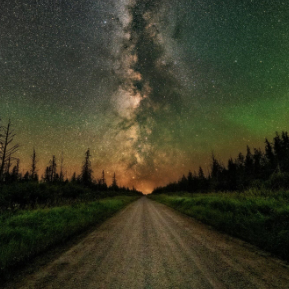 Northern Minnesota Recreation and Parks AssociationMonday, February 1411:00 AMRound Table/Introduction- Most exciting thing you are looking forward to this summer season?? Could be a project, program, event or new funding source.    Please limit updates to 2 minutesNisswa- working on Master PlanningHutchinson- 2 playground in the works, Fireman’s Park & re-evaluating upcoming eventsMonticello- working on Farmers Market, Pickleball, Fab Bike Festival & swim lessonsIsanti- working on landscaping and concert seriesWright County-Creating a fly-fishing programElk River- Planning programming at the skate park with 3rd Lair, kayaking & paddle boarding, Riverfest Community Event at Lion’s Park, Tennis Courts BidsBuffalo- working on pickleball courts at Neighborhood Park Otsego- Farmer’s Market Bemidji- working on two park project/re-models, summer camp planningMRPA Updates-Upcoming Education: Emerging Recreation Leaders Institute 2 -Pickleball & Softball Tournaments will be happening this summerLarge Group Discussion- When do you start hiring seasonal staff?? What has been the most successful posting source or the best place to recruit staff??Elk River- Already posted, great success with Indeed, looking at a mix of high school and college students, partnering with High School teams to coach sportsBuffalo- Hiring 30 seasonals, all maintenance/boat rental related, post through NeoGov
Quick Breakout Groups Programming Group- Which Holidays do you program/celebrate? Are there any holidays you stay away from?Otsego- switched more registration to pre-register rather than drop ins, do celebrate Easter & Santa Events, working on a multi culture festivalSeveral groups adding Juneteenth celebrationsPeople Fest in Eden PrairieMaintenance Group- Best way to communicate with staff?Earlier the betterMeeting with programming staff (weekly with agendas) Create a calendar with reminders, can use a Google DocDirectors Question- Funding Sources/Grants (what works what doesn’t work, any unique partnerships??)
Anything Else & Upcoming Meeting – March, maybe in person?? Possible panel discussion??Kayak/Paddleboard Class- Erin with Peace of Mind Paddling. http://box5913.temp.domains/~peaceoo6/ Construction Manuals for courts - https://sportsbuilders.org/page/OnlineStore    